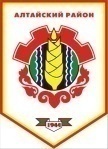 Российская ФедерацияРеспублика ХакасияСовет депутатов Аршановского сельсоветаАлтайского района Республики ХакасияРЕШЕНИЕ12.12.2012г.                                         с. Аршаново	                                  № 47 В  соответствии с Бюджетным Кодексом Российской Федерации,  статьи 29 Устава  муниципального образования Аршановский сельсовет, Положением  о бюджетном устройстве и бюджетном процессе в МО Аршановский сельсовет,  Совет депутатов Аршановского сельсовета  Алтайского района Республики Хакасия,РЕШИЛ:Статья 1.Утвердить отчет об исполнении   бюджета Аршановского сельсовет (далее  бюджет)  за 9 месяцев 2012 года  по доходам  в сумме 8296,5  тыс. руб., по расходам  в сумме  8580,3 тыс. руб.Статья 2.Утвердить исполнение   бюджета за 9 месяцев  2012 года:-по доходам согласно приложению № 1 к  настоящему решению;- по распределению бюджетных ассигнований в соответствии с ведомственной структурой расходов   бюджета  за 9 месяцев  2012 года согласно приложению  № 2 к настоящему Решению.Статья 3.Настоящее решение вступает в силу со дня его  официального опубликования (обнародования). Глава Аршановского сельсовета                                               Н.А. ТанбаевАлтайского района Республики Хакаси«Об отчете об исполнении   бюджета Аршановского сельсовета  за 9 месяцев 2012 года» 